1/ Le programme de la Spé HLP EN PREMIERE 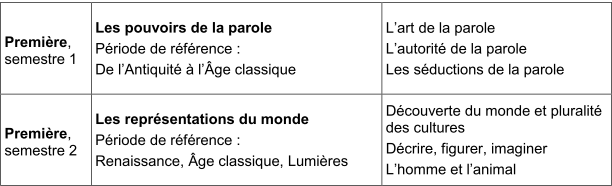 EN TERMINALE 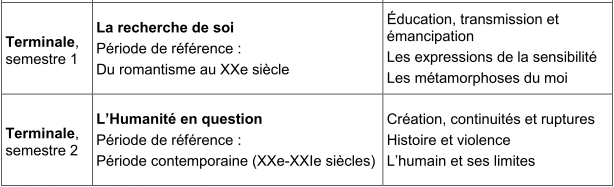 La particularité de la spécialité HLP consiste à proposer  une double approche à la fois littéraire et philosophique des thèmes du programme (une sorte de regard croisée).Toutefois chaque matière garde sa spécificité au niveau de ses méthodes. L’élève doit donc connaître les méthodes propres à chaque discipline et savoir les mettre en œuvre pour l’examenOr pour chaque discipline, le candidat doit savoir commenter un texte et rédiger un essai.Par conséquent , le candidat doit maitriser et savoir mettre en œuvre : 4 compétencesII/ Les compétences à maitriser :III / QUELLE EST LA NATURE DE L’EPREUVE EN SPE HLP ?EPREUVE ECRITE DE 2 HEURES  . ELLE PORTE SUR UN TEXTE  LITTERAIRE OU PHILOSOPHIQUEDEUX QUESTIONS SONT POSEES SUR LE TEXTE :1ère  question : Rédiger un commentaire du texte2ème question : Rédiger un essai relatif à un des sujets abordés par le texte.A noter :Lorsque le commentaire est littéraire, l’essai est philosophique.Lorsque le commentaire est philosophique, l’essai est littéraire.Le type de question, littéraire ou philosophique, sera précisé dans le sujet.POUR ALLER PLUS LOIN VOIR LES METHODESCommentaire littéraireCommentaire philosophiqueEssai littéraireEssai philosophique1/ Le commentaire littéraire.2/ L’essai littéraire3/ Le commentaire philosophique4/ L’essai philosophique